Муниципальное бюджетное дошкольное образовательное учреждениедетский сад компенсирующего вида № 6города Южно – СахалинскаКонспект непосредственно образовательнойдеятельности в подготовительной группеобразовательная область «Познание»ФЭМП «На помощь красной шапочке!»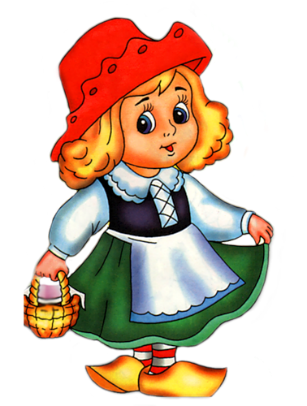 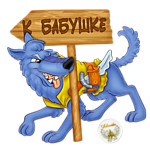 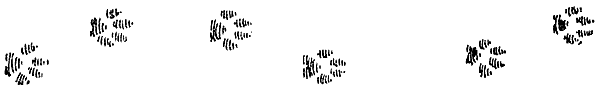 Воспитатель Пономаренко К.Ю.Южно-Сахалинск2017гПрограммное содержание:Формирование навыка экспериментирования с песком;воспитывать интерес к математике и здоровому образу жизни.развивать мышление; способствовать развитию зрительного внимания и зрительной памятиЗакреплять знания о геометрических фигурах обогащение тактильного опыта у воспитанников;формировать умение решать примеры, арифметические задачи на нахождение суммыразвитие кинестетической чувствительности и мелкой моторики рук;учить моделировать геометрические фигуры из верёвки, камушков, счетных палочек, пуговицзакрепить дни неделиПредварительная работа:Чтение сказки Ш. Перо «Красная шапочка», повторить геометрические фигуры, дидактическая игра «Составь задачу».Интеграция образовательных областей:«Познавательное развитие», «Социально-коммуникативное развитие», «Речевое развитие», «Физическое развитие».Используемое оборудование:Проектор, ноутбук, интерактивная доска, презентация к занятию, магнитофон, музыка для динамической паузы, тренажеры Агашинадемонстрационный материал: «сказочный герой», стол с песком, цветные камешки раздаточный материал: счетный материал. пуговицы, веревки, счетные палочки, пластилин, фасоль; пособие (карточки) для дидактической игры «Составь задачу».Ход деятельности:Воспитатель: - Ребята, я рада вас сегодня всех видеть, у нас сегодня много гостей давайте с ними поздороваемся, готовы?Дети: -Здравствуйте!Воспитатель: -Ребята мы сегодня с вами попадем в прошлое сказки! Воспитатель: -Какой сегодня день недели?Дети: - СредаВоспитатель: -Какой вера был день недели? 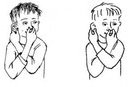 Дети: -ВторникВоспитатель: -А завтра какой день недели будет?Дети: ЧетвергВоспитатель: -А какой он по счету-А сколь всего дней в недели?-А какой день недели первый по счету?-Хорошо, для того чтобы нам сегодня попасть в сказку, нам нужно волшебное заклинание, оно зашифровано и нам нужно его показать(выполнение кинезиологических упражнений: «лезгинка», «заяц-пистолет», «ухо-нос», «крюки».) 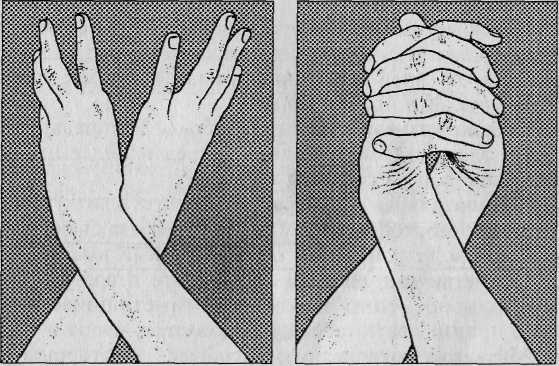  Слайд 1Воспитатель: - В какую сказку мы попали ребята?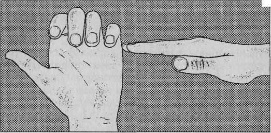 Дети: - Красная шапочка и серый волВоспитатель: -Правильно!-Мама отправила красную шапочку в магазин, чтобы купить продукты и испечь пирожки.Моделирование (предметов) геометрических фигур на столах и песочном столе с помощью: камушков, счетных палочек, пуговиц, веревки, фасоли-Ребята, но красная шапочка забыла, что ей надо купить и пока она шла вспоминала, может нужно купить печенье? Слайд 2-на какую геометрическую фигуру похоже печенье?Дети: -Круг Воспитатель: - Выберите пожалуйста себе материал и смоделируйте у себя на столах круг. (После выполнения детьми, показать свой вариант модели круг)Аналогичное задание: треугольник, ромб, овал, трапеция. Слайд 2-Слайд 6Воспитатель: -Моделировать трапецию на песочном столе у меня пойдет Настя, Леша и Марк.Воспитатель: (как по-другому можно назвать ромб, трапецию?)Дети: - Четырехугольники!Динамическая пауза с тренажером Агашина (вкл музыку)Воспитатель: - Ой, вот и пришла шапочка в магазин, вспомнила, ей надо купить:4 помидора и еще одну капусту на пирожки, сколько всего фруктов купила шапочка? Слайд 7Дети: - дети должны меня поправить, не фруктов, а овощей! (концентрация внимания)Воспитатель: -Ребят вспоминаем, что есть в каждой задачи?Дети: - Условие, вопрос, решение, ответВоспитатель: -Скажите мне условие задачи-вопрос какой будет?-составьте пожалуйста решение задачи с помощью кругов, а затем с помощью цифр.Воспитатель: - приступаем!Дети выполняют заданиеВоспитатель: -проверяем! Слайд 8Воспитатель: - А теперь поиграем с вами в игру д/и «Составь задачу»!-Каждый выполняет самостоятельно, а потом рассказывает свою задачу и решение друг другу.Воспитатель: -А сейчас Красной шапочке нужно отправляться в обратный путь. Но она забыла дорогу. Давайте поможем ей добраться до дома. Слайд 9. А поможет нам в этом карта, на которой объекты изображены геометрическими фигурами.- Как нам пройти через реку? (по мостику или на лодке)- Какие мы увидели геометрические фигуры? (полукруг, трапеция)- В виде какой фигуры изображена тропинка в лесу? (кривая линия)- На пути нам встретилось озеро, какой фигурой оно изображено? (овал)- Вокруг озера тропинка ведёт мимо цветочной поляны? Какой фигурой она изображена? (кругом)- Вот мы и пришли к домику. Какой фигурой изображён забор у дома? (ломаная линия)- Из каких фигур построен домик Красной шапочки? (прямоугольники, треугольник, круги). Молодцы, ребята, вы отлично справились с заданием!Итог занятия, рефлексия.- Наше путешествие подошло к концу. Давайте с вами вспомним, чем мы сегодня занимались? Что для вас было трудно? Что больше всего понравилось? Что не понравилось?
Самоанализ:НОД проводилась в подготовительной группе и длилась 30 минут.Все санитарно-гигиенические требования были соблюдены: подобрана мебель по росту детей, освещенность соответствовала нормам. Смена видов деятельности (игровой, познавательной, коммуникативной, двигательной.) способствовала поддержанию внимания и работоспособности детей на протяжении всей деятельности. В процессе деятельности была использована динамическая пауза с тренажерами Агашина для снятия мышечной усталости. Первая часть включала в себя организационный момент и сюрпризный момент для стимуляции слухового, зрительного восприятия и внимания. Вторая часть составляла познавательно-исследовательская деятельность и физкультминутку, что позволило удержать внимание, познавательный интерес и работоспособность детей на протяжении всей образовательной деятельности. Методы и приемы подобраны в соответствии с образовательными, развивающими и воспитательными задачами.Считаю, что поставленная цель и задачи реализованы.Прошлое все то, что было,Никакая в мире сила,Всё обратно не вернёт,Время лишь вперёд идёт.То, что видим мы сейчас,Настоящее для нас,Будущее – то, что будет,И его не знают люди.Мы устали, засиделись,Нам размяться захотелось. (рывки руками с тренажёром Агашина, менять руки.)То на стену посмотрели,То в окошко поглядели.Вправо, влево поворот,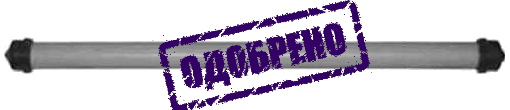 А потом наоборотПриседанья начинаем, Ноги до конца сгибаем.Вверх и вниз, вверх и вниз,Приседать не торопись! (полуприседания с тренажерами Агашина)И в последний раз присели, А теперь на место сели. (Дети садятся.)